INFORMACE O AKCI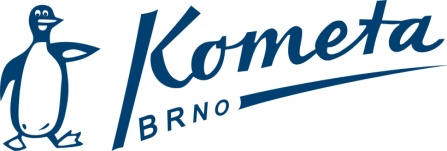 Název a místo:Slovakia Swimming Cup 2019Gyor HUN (25m)Termín:– 3. 11. 2019Odjezd:Čtvrtek 31. 10. 2019 v 15:00 od bazénu Lužánky (auta – Havrlant, Chrápavý)Příjezd:Neděle 3. 11. 2019 večerní hodiny (19 – 20 hodina) dle domluvyNáklady2500 Kč (neplatí pro členy OLYMP)  možnost čerpat z motivačního programu KPSP Kometa Brno pro zařazené plavceStartovné a dopravu (hradí Kometa Brno)Strava:Snídaně v rámci ubytováníOstatní individuální (pro členy OLYMP – zajištěno obědy a večeře v nedaleké restauraci) nebo pro zájemce možnost zařídit podobně jako pro členy OLYMPu – nahlásit zájem co nejdříve - do úterý 29. 10. 2019 na email – cena 10 Euro/1 jídlo Ubytování:Fehér Hajó Panzió Aqua-Fit ClubRozpis závodů a přijatí:Rozpishttps://www.swimmsvk.sk/sites/default/files/propozicie/swim_cup2019-propozicie_sk.pdfOdkaz na závodyhttps://www.swimmsvk.sk/preteky/slovakia-swimming-cup-0Termín odhlášek:Ihned na email: vlk.j@post.cz Vedoucí akce:Jiří VlčekKontakt:vlk.j@post.czRůzné:Nominovaní: Surová, Janíčková, Masaryk, Chrápavý, Hána, Zábojník (ZlPK - OLYMP) S sebou oddílové vybavení Kometa Brno, věci na závody, pas (nebo OP), cestovní pojištění (zařídit vlastní) Poznámka:Pozdě odhlášení zaplatí veškeré náklady.